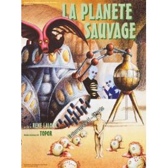 La planète sauvage  Séquence d’exploitation du film Proposition du groupe 2Proposition du groupe 2N° ObjectifsDéroulementDocuments, matériel1Découvrir le film à travers un texte littéraire.1/Lecture silencieuse du chapitre 1 de l’extrait de « Oms en série »de S.WUL.Travail sur le lexique inconnu aux élèves : draag ( renvoyer au texte et au portrait de la petite fille), tympans, fente nasale, membrane, ome ( renvoyer à la description du bébé ), culbutes, menue, hargneuses, instinct, braillante, tortiller, omerie, membranes axillaires…2/Les élèves représentent le dessin de la petite fille à partir de son portrait et celui du bébé ome.Photocopie de l’incipit pour chaque élève. 2Appréhender l’univers du film à travers la description et la lecture d’images tirées du film.1/Description et analyse orales de deux images significatives. L’enseignant écrit au tableau les idées essentielles.2/  Production écrite : Que ressentez-vous en regardant ces images ?                                                                                                                          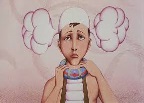 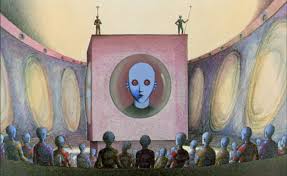 Projection des images+ tableau.Cahier de productions d’écrits.3Visionnage du film au cinéma.Les élèves participent à la projection du film dans une salle cinématographique.Salle de cinéma4Décrire et interpréter une affiche du film.Etablir un lien entre l’affiche et un thème du vivre ensemble.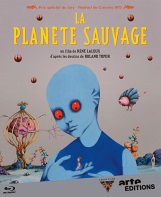 Interroger les élèves pour les amener à débattre                                                 sur le thème de l’incompréhension de l’autre et de la peur qu’elle engendre.1/Que fait la petite draag ?…Affiche voir Site ipef Dakar.5Concevoir une ou deux affiches collectives qui pourraient présenter le film.